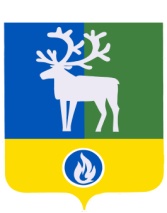 БЕЛОЯРСКИЙ РАЙОНХАНТЫ-МАНСИЙСКИЙ АВТОНОМНЫЙ ОКРУГ – ЮГРААДМИНИСТРАЦИЯ БЕЛОЯРСКОГО РАЙОНАКОМИТЕТ ПО ФИНАНСАМ И НАЛОГОВОЙ ПОЛИТИКЕ АДМИНИСТРАЦИИ БЕЛОЯРСКОГО РАЙОНАРАСПОРЯЖЕНИЕот 30 мая 2016 года                                                                                                    №   8 – рО внесении изменений в Перечень главных администраторов доходов бюджета Белоярского района на 2016 год, администрирование которых осуществляют органы исполнительной власти Ханты-Мансийского автономного округа - ЮгрыВ соответствии со ст. 20 и ст. 160.1 Бюджетного кодекса Российской Федерации от 31 июля 1998 года № 145-ФЗ, решением Думы Белоярского района от 04 декабря         2015 года № 28 «О бюджете Белоярского района на 2016 год»:Внести изменения в приложение № 6 «Перечень главных администраторов доходов бюджета Белоярского района на 2016 год, администрирование которых осуществляют органы исполнительной власти Ханты-Мансийского автономного округа - Югры», утвержденный решением Думы Белоярского района от 04 декабря 2015 года № 28 «О бюджете Белоярского района на 2016 год», дополнив состав главных администраторов доходов бюджета Белоярского района:2. Контроль за выполнением распоряжения возложить на заместителя председателя Комитета по финансам и налоговой политике администрации Белоярского района по доходам Т.М. Азанову. 3. Настоящее распоряжение вступает в силу с момента подписания и распространяется на правоотношения, возникшие с 1 января 2016 года.Заместитель главы Белоярского района,председатель Комитета по финансами налоговой политике администрацииБелоярского района									        И.Ю. ГиссКод бюджетной классификацииКод бюджетной классификацииНаименование главных администраторов доходов бюджета Белоярского районаадминистратора доходовдоходов бюджета районаНаименование главных администраторов доходов бюджета Белоярского района130Служба по контролю и надзору в сфере здравоохранения Ханты-Мансийского автономного округа - Югры1301 16 90050 05 0000 140Прочие поступления от денежных взысканий (штрафов) и иных сумм в возмещение ущерба, зачисляемые в бюджеты муниципальных районов